Documento adquirido em página da internet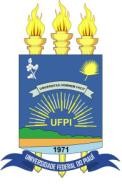 MINISTÉRIO DA EDUCAÇÃO – MEC UNIVERSIDADE FEDERAL DO PIAUÍ – UFPIPRÓ-REITORIA DE ENSINO DE PÓS- GRADUAÇÃO – PRPGCOORDENADORIA DE PÓS-GRADUAÇÃO – CPG PPG em  	DISCIPLINA(S) CURSADA(S)DISCIPLINA(A) A SER(EM) DISPENSADA(S) 	, 	/	/ 	.ASSINATURA DO REQUERENTEAUTENTICAÇÃO PPG